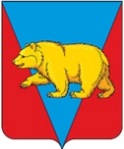 АДМИНИСТРАЦИЯ ТУРОВСКОГО СЕЛЬСОВЕТА АБАНСКОГО РАЙОНА КРАСНОЯРСКОГО КРАЯПОСТАНОВЛЕНИЕ06.04.2022                                                   с.  Турово                                              № 13Об установлении временного ограничения движения транспортных средств по автомобильным дорогам местного значения в границах населенных пунктов Туровского сельсовета  Абанского района Красноярского краяВ состав Туровского сельсовета Абанского района Красноярского края входят четыре населенных пункта – с. Турово, с. Залипье, д. Пушкино, 
д. Сенное. Протяженность автомобильных дорог в границах населенных пунктов составляет: с. Турово , с. Залипье – , д. Пушкино – , д. Сенное – . В трех,  из указанных,   населенных пунктах (с. Турово, с.Залипье, д. Пушкино) проходят маршрут общественного транспорта (перевозка пассажиров автобусом Абанским АТП по маршруту Абан-Пушкино-Залипье - Долгий Мост, Абан-Залипье-Турово-Сенное) и маршрут школьного транспорта по подвозу  учеников к учебным заведением и месту жительства (Абан-Залипье-Турово-Сенное, Долгий Мост-Пушкино). Указанные маршруты проходят непосредственно через населенные пункты, 
за исключением д. Сенное (автобусная остановка расположена при въезде 
в деревню). Кроме этого, по дорогам населенного пункта обеспечивается движение скорой медицинской помощи (потребность высокая с учетом значительной доли населения пожилого возраста, имеются жители 
с заболеваниями, исключающими самостоятельное передвижение 
и обслуживание). Для обоснования принимаемого решения, также отмечается, что дорожное покрытие представляет собой гравийно-щебеночное, высотой не превышающей  от уровня поверхности земельного грунта. Автомобильные дороги в границах населенных пунктов 
не подвергались капитальному ремонту с 1986 года, текущий (ямочный) ремонт проводился путем отсыпки на коротких участках в с. Залипье в 2021 году. При этом также отмечается, что в указанных населенных пунктах тротуары и пешеходные дорожки отсутствуют, а с учетом прошедшей снежной стихии в зимний период 2021-2022 года, отсутствует реальная возможность прохождения вдоль дороги пешеходов, соответственно пешеходное движение осуществляется по краю автомобильных дорог.В целях обеспечения безопасности дорожного движения, сохранности автомобильных дорог местного значения в границах населенных пунктов Туровского сельсовета, дорожных сооружений на них в период весенней распутицы 2022 года, связанной со снижением несущей способности конструктивных элементов автомобильных дорог и их участков, 
в соответствии с Федеральным законом от 08.11.2007 № 257-ФЗ 
«Об автомобильных дорогах и о дорожной деятельности в Российской Федерации и о внесении изменений в отдельные законодательные акты Российской Федерации», Федеральным законом от 06.10.2003 № 131-ФЗ 
«Об общих принципах организации местного самоуправления в Российской Федерации», постановлением Правительства Красноярского края 
от 18.05.2012 № 221-п «Об утверждении порядка осуществления временных ограничения или прекращения движения транспортных средств 
по автомобильным дорогам регионального или межмуниципального, местного значения на территории Красноярского края»,  руководствуясь Уставом Туровского сельсовета Абанского района Красноярского края, ПОСТАНОВЛЯЮ:1. Установить в период с 08 апреля по 07 мая 2022 года, включительно, временное ограничение движения транспортных средств с грузом или без груза, следующих по автомобильным дорогам местного значения в границах населенных пунктов Туровского сельсовета Абанского района Красноярского края, а именно в с. Турово, с. Залипье, д. Пушкино, д. Сенное, с предельно допустимыми значениями нагрузок на каждую ось: при одиночной оси –до 6 тонн, двухосной тележки –  до 5 тонн и трехосной –  не более 4 тонн на ось.2. Временное ограничение не распространяется на транспортные средства, осуществляющие перевозку:-	твердых бытовых отходов;-	международные перевозки грузов;-	пассажирские перевозки автобусами (общественный и школьный транспорт);-	перевозки продуктов питания, животных, лекарственных препаратов, топлива (бензин, дизельное топливо, топочный мазут, газообразное топливо, топливо для котельных, не оборудованных площадками для его накопления (уголь, дрова, щепа, опилки) при условии наличия документов, подтверждающих адресный маршрут перевозки топлива для  указанных котельных), семенного фонда, удобрений, почты и почтовых грузов;-	перевозку грузов, необходимых для предотвращения и (или) ликвидации последствий стихийных бедствий или иных чрезвычайных происшествий;-	транспортировку дорожно-строительной и дорожно-эксплуатационной техники и материалов, применяемых при проведении аварийно-восстановительных и ремонтных работ (при этом движение по автомобильным дорогам (участкам автомобильных дорог) транспортных средств, весовые параметры которых превышают установленные актом о введении ограничения значения таких весовых параметров, осуществляется по специальным разрешениям, выдаваемым в порядке, предусмотренном законодательством РФ, регулирующим правоотношения в сфере перевозки тяжеловесных и (или) крупногабаритных грузов);-	транспортные средства федеральных органов исполнительной власти, в которых федеральным законом предусмотрена военная служба;-	сельскохозяйственную технику, занятую на сельскохозяйственных работах (колесные трактора с мощностью двигателя до .с. включительно);-	дорожную технику, выполняющую работы по содержанию, ремонту, капитальному ремонту, реконструкции, строительству автомобильных дорог федерального, регионального или межмуниципального, местного значения.3. Предложить всем заинтересованным в авто-грузоперевозках предприятиям и организациям, а также физическим лицам, организовать вывозку срочных крупнотоннажных грузов, в том числе дровяного леса и дров в частный жилой сектор до введения временного ограничения.4. Специалисту администрации Туровского сельсовета Абанского района Красноярского края Г.М. Рыбаковой:4.1. В течение пяти рабочих дней со дня принятия  данного Постановления, направить электронные, либо печатные экземпляры документа в адрес: предпринимателей, организующих работу на территории Туровского сельсовета (Н.С. Ковалев, А.М. Горелик, Ю.М. Носов, Ю.И.Галушко), Отдел МВД России по Абанскому району, ОГИБДД Отдела МВД России по Абанскому району;4.2. В течение трех рабочих дней разместить указанное Постановление в общедоступных местах с целью информирования местного населения (библиотеки, клубы, школа, магазины, автобусные остановки).5. Опубликовать  Постановление в периодическом печатном издании «Сельские вести», а также разместить на официальном сайте администрации Абанского района6. Постановление вступает в силу со дня, следующего за днем его официального опубликования.Глава Туровского сельсовета                                                 Е.А. Черкасова